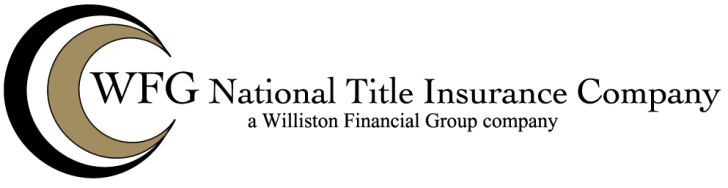 Attachment to Interim Binder ASCHEDULE B